Об утверждении  Типовой формы соглашения о предоставлении  субсидии муниципальному бюджетному или автономному учреждению на финансовое   обеспечение  выполнения  муниципального  задания  на  оказание муниципальных  услуг  (выполнение  работ)  В соответствии с пунктом 46 Положения о порядке формирования муниципальных заданий  муниципальным бюджетным и автономным учреждениям Няндомского муниципального округа Архангельской области и порядке финансового обеспечения выполнения  этих заданий, утвержденного постановлением администрации Няндомского муниципального округа  Архангельской области от 10 января 2023 года № 16-па: 1.Утвердить прилагаемую Типовую форму соглашения о предоставлении субсидии муниципальному бюджетному или автономному учреждению на финансовое обеспечение выполнения муниципального задания на оказание муниципальных услуг (выполнение работ)                 (далее – Типовая форма).2.Установить, что соглашения формируются в соответствии с Типовой формой, начиная с заключения соглашений на 2023 год (на 2023 год и на плановый период 2024 и 2025 годов).3. Настоящее распоряжение вступает в силу со дня его подписания и 
распространяется на правоотношения, возникшие с 1 января 2023 года.Врио начальника	        С.А. КононоваТиповая формаСОГЛАШЕНИЯ О ПРЕДОСТАВЛЕНИИ СУБСИДИИ МУНИЦИПАЛЬНОМУ БЮДЖЕТНОМУ ИЛИ АВТОНОМНОМУ УЧРЕЖДЕНИЮ НА ФИНАНСОВОЕ ОБЕСПЕЧЕНИЕ ВЫПОЛНЕНИЯ МУНИЦИПАЛЬНОГО ЗАДАНИЯ НА ОКАЗАНИЕ МУНИЦИПАЛЬНЫХ УСЛУГ (ВЫПОЛНЕНИЕ РАБОТ)"__" __________ 20__ г.                                                   N _______________(дата заключения соглашения)	(номер соглашения)__________________________________________________________________,(наименование органа администрации Няндомского муниципального округа Архангельской области, осуществляющего функции и полномочия учредителя муниципального учреждения) которому как получателю средств местного бюджета доведены лимиты бюджетных обязательств на предоставление субсидий муниципальным учреждениям на финансовое обеспечение выполнения ими муниципального задания на оказание муниципальных услуг (выполнение работ), именуемый в дальнейшем "Учредитель", в лице_______________________________________________________________________________________________________(наименование должности руководителя Учредителя или уполномоченного им лица)__________________________________________________________________,(фамилия, имя, отчество руководителя Учредителя или уполномоченного им лица)действующего(ей) на основании _______________________________________________________________________________________________________,(наименование, дата, номер правового акта или доверенности)с одной стороны, и ____________________________________________________________________________________________________________________,(наименование муниципального бюджетного или автономного учреждения)именуемое в дальнейшем "Учреждение", в лице ___________________________________________________________________________________________(наименование должности руководителя Учреждения или уполномоченного им лица)__________________________________________________________________,(фамилия, имя, отчество руководителя Учреждения или уполномоченного им лица)действующего(ей) на основании ________________________________________________________________________________________________________,(устав Учреждения или иной уполномочивающий документ)с  другой  стороны,  далее  именуемые "Стороны", в соответствии с Бюджетным кодексом   Российской Федерации, Порядком формирования муниципальных заданий муниципальным бюджетным и автономным учреждениям Няндомского муниципального округа Архангельской области и порядке финансового обеспечения выполнения этих заданий, утвержденным распоряжением управления финансов администрации Няндомского муниципального округа Архангельской области от 10 января 2023 года         № 16-па (далее - Порядок), заключили настоящее Соглашение о нижеследующем.I. Предмет СоглашенияПредметом  настоящего  Соглашения является предоставление Учреждению из бюджета  Няндомского муниципального округа Архангельской области (далее – местный бюджет) в  20__  году  /  20__  -  20__  годах <1> субсидии на финансовое   обеспечение  выполнения  муниципального  задания  на  оказание муниципальных  услуг  (выполнение  работ)  (далее - Субсидия, муниципальное задание).II. Условия и финансовое обеспечение предоставления Субсидии2.1.  Субсидия  предоставляется  Учреждению  на  оказание муниципальных услуг (выполнение работ), установленных в муниципальном задании.2.2.    Субсидия   предоставляется   в   пределах   лимитов   бюджетных обязательств,  доведенных  Учредителю  как  получателю  средств  местного бюджета  по  кодам  классификации  расходов  бюджетов  Российской Федерации (далее - коды БК), в следующем размере <2>:в 20__ году _____ (___________) рублей ___ копеек - по коду БК __________;              (сумма прописью)                                                                                             (код БК)в 20__ году______ (__________) рублей ___копеек - по коду БК ___________;                       (сумма прописью)                                                                                            (код БК)в 20__ году _______(_________) рублей ___ копеек - по коду БК __________;                      (сумма прописью)                                                                                            (код БК)                      2.3. Размер Субсидии рассчитывается в  соответствии  с показателями муниципального  задания  на  основании  нормативных  затрат  на  оказание муниципальных   услуг   с   применением   базовых   нормативов  затрат  и корректирующих  коэффициентов  к  базовым  нормативам  затрат и нормативных затрат на выполнение работ, определенных в соответствии с  Порядком.III. Порядок перечисления Субсидии3.1. Перечисление Субсидии осуществляется в соответствии с Порядком:3.1.1. На лицевой счет, открытый Учреждению в _____________________________________________________________________________________;(наименование территориального органа Федерального казначейства)3.1.2. На счет, открытый Учреждению в ___________________________________________________________________________________________.(наименование кредитной организации) <3>IV. Взаимодействие Сторон4.1. Учредитель обязуется:4.1.1.  Обеспечить предоставление Учреждению Субсидии в соответствии с разделом II настоящего Соглашения.4.1.2.  Обеспечивать  перечисление  Субсидии  на  счет Учреждения, указанный  в  разделе  VIII  настоящего  Соглашения,  ежемесячно  с  учетом возможностей   местного   бюджета   на  основании  заявки  Учреждения  на перечисление субсидии <4>.4.1.3.  Осуществлять контроль за выполнением Учреждением муниципального задания  в  порядке,  предусмотренном муниципальным заданием, и соблюдением Учреждением условий, установленных Порядком и настоящим Соглашением.4.1.4.  Рассматривать предложения Учреждения, связанные с исполнением настоящего  Соглашения,  в  том  числе  по  изменению  размера  Субсидии, и направлять  Учреждению  решения  по  результатам  их рассмотрения в срок не более одного месяца со дня поступления указанных предложений.4.1.5.   Вносить   изменения   в   показатели,   характеризующие  объем муниципальных  услуг,  установленные  в муниципальном задании, на основании данных  предварительного  отчета  об  исполнении  муниципального  задания в текущем  финансовом  году <5>, представленного Учреждением в соответствии с пунктом  4.3.5.1  настоящего  Соглашения,  в  течение  ___  дней со дня его представления    Учреждением,   в   случае   если   на   основании   данных предварительного  отчета  об  исполнении  муниципального задания необходимо уменьшить показатели,   характеризующие   объем   муниципальных   услуг, установленные в муниципальном задании.4.1.5.1. <6> При оказании муниципальных услуг в рамках персонифицированного финансирования Учредитель не позднее 5 числа месяца, следующего за прошедшим кварталом и 5 декабря производит перерасчет размера субсидии, в соответствии с уточненными показателями муниципального задания.Учредитель не позднее 3-х рабочих дней с момента осуществления перерасчета подготавливает и направляет в Учреждение дополнительное соглашение к настоящему Соглашению, в котором устанавливает размер субсидии, измененный график перечисления субсидии с учетом размера субсидии и ранее перечисленной суммы субсидии. Учредитель в тот же срок утверждает и доводит до Учреждения измененное в части показателей объема муниципальных услуг, оказываемых в рамках персонифицированного финансирования, муниципальное задание.4.1.6.   Направлять  Учреждению  расчет  средств  Субсидии,  подлежащих возврату  в  местный  бюджет  на  1 января  20__  г.  <7>, составленный по форме согласно приложению № __ к настоящему Соглашению <8>, являющемуся неотъемлемой частью настоящего Соглашения, в срок до "__"__________ 20__ г. <9>.4.1.7.   Принимать  меры,  обеспечивающие  перечисление  Учреждением Учредителю в местный  бюджет  средств Субсидии, подлежащих возврату в местный бюджет на  1  января  20__ г., в соответствии с расчетом, указанным в пункте 4.1.6 настоящего   Соглашения,  в  срок,  указанный  в  пункте  4.3.3  настоящего Соглашения.4.1.8. Выполнять   иные    обязательства,    установленные    бюджетным законодательством  Российской Федерации, Порядком и настоящим Соглашением <10>:4.1.8.1. _______________________________________________________4.1.8.2. _______________________________________________________4.2. Учредитель вправе:4.2.1. Запрашивать у Учреждения информацию и документы, необходимые для осуществления контроля за выполнением Учреждением муниципального задания.4.2.2. Принимать решение об изменении размера Субсидии:4.2.2.1.  При  соответствующем  изменении  показателей, характеризующих объем муниципальных услуг (работ), установленных в муниципальном задании, в случае:4.2.2.1.1.  Уменьшения  Учредителю ранее утвержденных лимитов бюджетных обязательств, указанных в пункте 2.2 настоящего Соглашения.4.2.2.1.2.  Увеличения  (при  наличии у Учредителя  лимитов бюджетных обязательств,  указанных в пункте 2.2 настоящего Соглашения) или уменьшения потребности в оказании муниципальных услуг (выполнении работ).4.2.2.1.3.  Принятия  решения  по  результатам рассмотрения предложений Учреждения,   направленных   в  соответствии  с  пунктом  4.4.2  настоящего Соглашения.4.2.2.2. Без  соответствующего  изменения показателей, характеризующих объем   муниципальных  услуг  (работ),  установленных  в  муниципальном задании,  в  случае  внесения  изменений  в  нормативные  затраты в связи с изменением  размеров  выплат  работникам  (отдельным категориям работников) Учреждения,  непосредственно  связанных  с оказанием муниципальной услуги (выполнением  работы),  иных  выплат, связанных с оказанием муниципальной услуги  (выполнением  работы),  приводящих  к  изменению объема финансового обеспечения   выполнения   муниципального  задания,  вследствие  принятия нормативных  правовых  актов  Российской  Федерации  (внесения  изменений в нормативные правовые акты Российской Федерации), нормативных правовых актов Архангельской  области  (внесения  изменений  в  нормативные  правовые акты Архангельской области), нормативных правовых актов Няндомского муниципального округа Архангельской  области  (внесения  изменений  в  нормативные  правовые акты Няндомского муниципального округа Архангельской области). 4.2.2.3. <6> Размер субсидии на финансовое обеспечение выполнения муниципального задания может быть увеличен (уменьшен) в порядке, установленном настоящим соглашением, на основании Правил персонифицированного финансирования дополнительного образования детей в Архангельской области, утвержденных Распоряжением Министерства образования и науки Архангельской области от 15 апреля 2020 года №614.4.2.3.    Осуществлять    иные    права,    установленные     бюджетным законодательством    Российской    Федерации,    Порядком   и   настоящим Соглашением <11>:4.2.3.1. _______________________________________________________4.2.3.2. _______________________________________________________4.3. Учреждение обязуется:4.3.1.   Ежемесячно  представлять  Учредителю  заявку  на  перечисление Субсидии    в    срок    до  __ числа месяца, предшествующему месяцу (указывается дата, не позднее которой представляется заявка) перечисления Субсидии.4.3.2.   Предоставлять   в  течение  ___  дней  по  запросу  Учредителя информацию   и   документы,   необходимые   для   осуществления   контроля, предусмотренного пунктом 4.1.3 настоящего Соглашения.4.3.3.  Осуществлять  в  срок  до  "__" __________ 20__ г. <12> возврат средств  Субсидии,  подлежащих возврату в местный бюджет на 1 января 20__г.,   в   размере,   указанном  в  расчете,  представленном  Учредителем  в соответствии с пунктом 4.1.6 настоящего Соглашения.4.3.4.  Направлять  средства  Субсидии на выплаты, установленные планом финансово-хозяйственной    деятельности    Учреждения    (далее    -   план финансово-хозяйственной  деятельности),  сформированным  и  утвержденным  в порядке, определенном _________________________ <13>.                                                                            (реквизиты муниципального правового акта)4.3.5. Представлять Учредителю в соответствии с Порядком:4.3.5.1.  Предварительный  отчет  об исполнении муниципального задания, составленный   по   форме,   предусмотренной   для   отчета   о  выполнении муниципального  задания  (приложение 2  к  Порядку),  в  срок до "__"__________ 20__ г. <14>.4.3.5.2.  Отчет  о  выполнении муниципального задания по форме согласно приложению 2  к  Порядку, в срок до "___" _________ 20__ г. <15>.4.3.6. <6> Подписать указанное в пункте «4.1.5.1» дополнительное соглашение в течение 3-х рабочих дней с момента направления Учредителем.4.3.7.    Выполнять   иные   обязательства,   установленные   бюджетным законодательством    Российской    Федерации,    Порядком   и   настоящим Соглашением <16>:4.3.6.1. _______________________________________________________4.3.6.2. _______________________________________________________4.4. Учреждение вправе:4.4.1.  Направлять не использованный в 20__ г. <17> остаток Субсидии на осуществление   в   20__   г.   <18>   расходов  в  соответствии  с  планом финансово-хозяйственной  деятельности для достижения целей, предусмотренных уставом  Учреждения, за исключением средств Субсидии, подлежащих возврату в местный бюджет в соответствии с пунктом 4.3.3 настоящего Соглашения.4.4.2.  Направлять  Учредителю  предложения  по  исполнению  настоящего Соглашения, в том числе по изменению размера Субсидии.4.4.3.  Обращаться к Учредителю в целях получения разъяснений в связи с исполнением настоящего Соглашения.4.4.4.     Осуществлять    иные    права,    установленные    бюджетным законодательством    Российской    Федерации,    Порядком   и   настоящим Соглашением <19>:4.4.4.1. _______________________________________________________4.4.4.2. _______________________________________________________V. Ответственность Сторон5.1.   В случае неисполнения или ненадлежащего исполнения своих обязательств по настоящему Соглашению Стороны несут ответственность в соответствии с законодательством Российской Федерации.5.2. Иные положения об ответственности за неисполнение или ненадлежащее исполнение Сторонами обязательств по настоящему Соглашению <20>:5.2.1. _______________________________________________________5.2.2. ________________________________________________________VI. Иные условия6.1. Иные условия по настоящему Соглашению <21>:6.1.1. ________________________________________________________6.1.2. ________________________________________________________VII. Заключительные положения7.1.  Расторжение Соглашения  осуществляется по соглашению сторон и оформляется в виде дополнительного соглашения о расторжении настоящего Соглашения <22>.    7.2.  При досрочном прекращении выполнения муниципального задания по установленным в нем основаниям неиспользованные остатки Субсидии в размере, соответствующем показателям, характеризующим объем неоказанных муниципальных услуг (невыполненных работ), подлежат перечислению Учреждением в местный бюджет в установленном порядке <23>.    7.3.   Споры, возникающие между Сторонами в связи с исполнением настоящего Соглашения, решаются ими, по возможности, путем проведения переговоров с оформлением соответствующих протоколов или иных документов. При недостижении согласия споры между Сторонами решаются в судебном порядке.    7.4. Настоящее Соглашение вступает в силу с даты его подписания лицами, имеющими право действовать от имени каждой из Сторон, но не ранее доведения лимитов бюджетных обязательств, указанных в пункте 2.2 настоящего Соглашения, и действует до полного исполнения Сторонами своих обязательств по настоящему Соглашению.    7.5.  Изменение настоящего Соглашения, в том числе в соответствии с положениями пункта 4.2.2 настоящего Соглашения, осуществляется по соглашению Сторон и оформляется в виде дополнительного соглашения, являющегося неотъемлемой частью настоящего Соглашения <24>.            7.6. Документы и иная информация, предусмотренные настоящим Соглашением, направляются Сторонами следующим(ми) способом(ами) <25>:    7.6.1.  Заказным письмом с уведомлением о вручении либо вручением представителем одной Стороны подлинников документов, иной информации представителю другой Стороны.    7.6.2. ______________________________________________________ <26>.    7.6. Настоящее Соглашение заключено Сторонами в форме:    7.6.1. Бумажного документа в двух экземплярах, по одному экземпляру для каждой из Сторон.VIII. Платежные реквизиты Сторон <27>8.1    8.2.IX. Подписи Сторон--------------------------------<1> Указывается в соответствии со сроком, не превышающим срок действия лимитов бюджетных обязательств, доведенных до соответствующих главных распорядителей средств местного бюджета.               <2> Указывается конкретный размер Субсидии в соответствующем финансовом году,  а  также код БК, по которому предоставляется Субсидия. Если Субсидия предоставляется  по нескольким кодам БК, то указываются последовательно год предоставления Субсидии, соответствующие коды БК, а также размеры Субсидии, предоставляемые по таким кодам БК.<3> Заполняется в случае, если Субсидия перечисляется на счет, открытый муниципальному автономному учреждению в кредитной организации.<4> При установлении муниципального задания на оказание муниципальных услуг (выполнение работ), имеющих сезонный характер, соглашение должно предусматривать период оказания таких услуг (выполнения таких работ), в течение которого осуществляется ежемесячное перечисление Субсидий. При установлении муниципального задания Учреждениям, реализующим образовательные программы начального общего, основного общего, среднего общего, дошкольного образования, может предусматриваться ежеквартальная периодичность перечисления Субсидий.<5> Финансовый год, соответствующий году предоставления Субсидии.<6> Данный пункт подлежит включению в форму  соглашения при оказании Учреждением муниципальных услуг в рамках персонифицированного финансирования <7> Формируется на 1 января финансового года, следующего за годом предоставления Субсидии, по форме, установленной Учредителем.              <8> Приложение оформляется в соответствии с приложением N 1 к настоящей Типовой форме.<9> Указывается число и месяц, а также год, следующий за годом предоставления Субсидии.<10> Указываются иные конкретные обязательства (при наличии).<11> Указываются иные конкретные права (при наличии).               <12> Указывается число и месяц, а также год, следующий за годом предоставления Субсидии,  но  не  позднее  сроков, установленных бюджетным законодательством Российской Федерации и Положением.<13> Указываются реквизиты муниципального правового акта, определяющего порядок составления и утверждения плана финансово-хозяйственной деятельности Учреждения.<14> Указывается число и месяц, а также год предоставления Субсидии, соответствующие сроку, установленному Учредителем в муниципальном задании.             <15> Указываются  число  и  месяц,  а  также  год,  следующий за годом предоставления  Субсидии, соответствующие сроку, установленному Учредителем в  государственном  задании,  но  не  позднее  1  февраля финансового года, следующего за годом предоставления Субсидии.<16>  Указываются иные конкретные обязательства (при наличии).<17> Указывается год предоставления Субсидии.<18>  Указывается год, следующий за годом предоставления Субсидии.<19>  Указываются иные конкретные права (при наличии).<20> Указываются иные конкретные положения (при наличии).<21>  Указываются иные конкретные условия, помимо установленных настоящей Типовой формой (при наличии).              <22> Дополнительное  соглашение  о  расторжении Соглашения оформляется согласно приложению N 4 к настоящей Типовой форме.               <23>  В   порядке,   установленном   для  учета  возврата  дебиторской задолженности   финансового   года,  соответствующего  году  предоставления Субсидии, в соответствии с пунктом 44.1 Положения.              <24> Дополнительное  соглашение  оформляется согласно приложению N 3 к настоящей Типовой форме.	               <25> Указывается способ направления документов по выбору Сторон.               <26> Указывается иной способ направления документов (при наличии).            <27> В   случае,   если   Учреждение  открывает  счета  в  Управлении Федерального  казначейства по Архангельской области и Ненецкому автономному округу,  платежные  реквизиты  Сторон  оформляются в соответствии с пунктом 8.1.  В  случае,  если  Учреждение открывает счета в кредитной организации, платежные реквизиты Сторон оформляются в соответствии с пунктом 8.2.Приложение N 2к Типовой форме соглашенияо предоставлении субсидиимуниципальному бюджетному илиавтономному учреждению на финансовоеобеспечение выполнения муниципальногозадания на оказание муниципальныхуслуг (выполнение работ)от _____________________Приложение N ___к Соглашению от ______ N ___РАСЧЕТсредств Субсидии, подлежащих возврату в местный бюджетна 1 января 20__ г. <1>    Наименование Учредителя__________________________________________________________________    Наименование Учреждения__________________________________________________________________Руководитель (уполномоченное лицо)_________________  ___________  ___________________________   (должность)      (подпись)      (расшифровка подписи)"__" _________ 20__ г.    --------------------------------    <1>  Указывается  финансовый  год,  следующий  за  годом предоставления Субсидии.    <2>  Указываются  нормативные  затраты,  рассчитанные  в соответствии с пунктом 2.2 Соглашения.    <3>  Рассчитывается  как  произведение  значений  в  графах  12  и  13 настоящего Расчета.    <4>  Указывается в соответствии с муниципальнным заданием.    <5> Указывается в соответствии с данными из графы 13 пунктов 3.2 частей 1  и  2  отчета  о  выполнении  муниципальнного задания, представляемого в соответствии с пунктом 4.3.4.2 Соглашения.Приложение N 3к Типовой форме соглашенияо предоставлении субсидиимуниципальному бюджетному илиавтономному учреждению на финансовоеобеспечение выполнения муниципальногозадания на оказание муниципальныхуслуг (выполнение работ)от __   __________ 20____ года № ___ДОПОЛНИТЕЛЬНОЕ СОГЛАШЕНИЕк Соглашению о предоставлении субсидии муниципальномубюджетному или автономному учреждению на финансовоеобеспечение выполнения муниципального задания на оказаниемуниципальных услуг (выполнение работ)                       от "__" ______________ N ____ "___" __________ 20___ г.                           N ____________________       (дата заключения соглашения)                                                                (номер соглашения)__________________________________________________________________________, (наименование исполнительного органа государственной власти Архангельской    области, осуществляющего функции и полномочия учредителя в отношении  бюджетного или автономного учреждения)которому(ой)  как  получателю  средств  местного  бюджета доведены лимиты бюджетных обязательств на предоставление субсидий муниципальным бюджетным или   автономным  учреждениям  на  финансовое  обеспечение  выполнения  ими муниципального  задания  на  оказание  муниципальных  услуг (выполнение работ),     именуемый     в     дальнейшем     "Учредитель",     в     лице ___________________________________________________________________________________________,                                                         (наименование должности руководителя Учредителя или                                                                               уполномоченного им лица, фамилия, имя, отчество)действующего(ей) на основании ________________________________________________________,                                                          (положение об Учредителе, доверенность, приказ или иной документ,                                                                                                 удостоверяющий полномочия)с одной стороны и ________________________________________________________________________,           (наименование бюджетного или автономного учреждения)именуемое в дальнейшем "Учреждение", в лице ______________________________________________________________________________________________________________________________________  (наименование должности руководителя Учреждения или уполномоченного им лица, фамилия, имя, отчество)действующего(ей) на основании ________________________________________________________,                                                                           (устав Учреждения или иной уполномочивающий документ)с  другой  стороны, далее именуемые "Стороны", в соответствии с пунктом 7.5 Соглашения   о  предоставлении  субсидии  муниципальному  бюджетному  или автономному     учреждению    на    финансовое    обеспечение    выполнения муниципального  задания  на  оказание  муниципальных  услуг (выполнение работ)   от   "__"   ________   20__   г.   N   ____  (далее  - Соглашение) ________________________________________________________________________________________________________   (иные основания для заключения настоящего Дополнительного соглашения)заключили настоящее Дополнительное соглашение к Соглашению о нижеследующем.    1. Внести в Соглашение следующие изменения <1>:    1.1. В преамбуле <2>:    1.1.1. _______________________________________________________________.    1.1.2. _______________________________________________________________.    1.2. В разделе I "Предмет соглашения":    1.2.1. _______________________________________________________________.    1.3.  В  разделе  II  "Условия  и финансовое обеспечение предоставленияСубсидии":    1.3.1. В абзаце _________________ пункта 2.2 сумму Субсидии в 20__ году_____________ (___________________) рублей - по коду БК _____________                   (сумма прописью)                                                                                                       (код БК)увеличить/уменьшить на ___________________ рублей <3>.    1.4. В разделе III "Порядок перечисления Субсидии":  1.4.1. В пункте 3.1.1 слова "_____________________________________________________________"                                   (наименование территориального органа    Федерального казначейства)заменить словами "________________________________________________________________________".                                              (наименование территориального органа Федерального казначейства)    1.4.2. В пункте 3.1.2 слова "_________________________________________"                                                                          (наименование кредитной организации)заменить словами "________________________  _________________________".                                                                      (наименование кредитной организации)    1.5. В разделе IV "Взаимодействие Сторон":    1.5.1.  В  пункте  4.1.4  слова  "не  позднее __ рабочих дней" заменить словами "не позднее __ рабочих дней".    1.5.2.  В  пункте 4.1.5 слова "в течение __ дней" заменить словами "в течение __ дней".    1.5.3.  Пункт  4.1.6  слова "до "__" 20__ г." заменить словами "до "__" 20__ г.".    1.5.4.  В  пункте  4.3.1  слова "в течение __ дней" заменить словами "в течение __ дней".    1.5.5. В пункте 4.3.2 слова "до "__" 20__ г." заменить словами "до "__" 20__ г.".    1.5.6.  В  пункте  4.3.4.1 слова "до "__" 20__ г." заменить словами "до "__" 20__ г.".    1.5.7.  В  пункте  4.3.4.2 слова "до "__" 20__ г." заменить словами "до "__" 20__ г.".    1.6. Иные положения по настоящему Дополнительному соглашению <4>:    1.6.1. ____________________________________________________________.    1.6.2. _____________________________________________________________.    1.7.  Раздел  VIII  "Платежные  реквизиты  Сторон" изложить в следующейредакции <5>:    1.7.1.                     "VIII. Платежные реквизиты Сторон                                                                        ";    1.7.2.                     "VIII. Платежные реквизиты Сторон                                                                         ".    1.8.  Приложение  N  ___  к  Соглашению  изложить  в  редакции согласно приложению  N ___ к настоящему Дополнительному соглашению, которое является его неотъемлемой частью.    1.9. Дополнить приложением N ___ согласно приложению N ___ к настоящему Дополнительному соглашению, которое является его неотъемлемой частью.    1.10.  Внести  изменения  в  приложение  N  ___ к Соглашению в редакции согласно  приложению N ___ к настоящему Дополнительному соглашению, которое является его неотъемлемой частью.    2.  Настоящее  Дополнительное  соглашение  является неотъемлемой частью Соглашения.    3.  Настоящее  Дополнительное  соглашение  вступает  в  силу с даты его подписания  лицами, имеющими право действовать от имени каждой из Сторон, и действует  до полного исполнения Сторонами своих обязательств по настоящему Соглашению.    4.   Условия   Соглашения,   не   затронутые  настоящим  Дополнительным соглашением, остаются неизменными.    5. Настоящее Дополнительное соглашение заключено Сторонами в форме:     5.1. Бумажного  документа в двух экземплярах, по одному экземпляру для каждой из Сторон <6>.                            6. Подписи Сторон:    --------------------------------    <1> При оформлении Дополнительного соглашения к Соглашению используются пункты  настоящего  Дополнительного  соглашения к Типовой форме соглашения, соответствующие  пунктам  и  (или)  разделам Соглашения, в которые вносятся изменения.    <2>  При  внесении  изменений в преамбулу Соглашения, в том числе могут быть изменены наименование Соглашения, сведения о дате его подписания.    <3>  Указываются  изменения  сумм,  подлежащих  перечислению: со знаком "плюс" при их увеличении и со знаком "минус" при их уменьшении.    <4> Указываются иные конкретные положения (при наличии).    <5> В случае, если Учреждение открывает счета в Управлении Федерального казначейства  по  Архангельской  области  и  Ненецкому  автономному округу, платежные  реквизиты  Сторон  оформляются в соответствии с пунктом 1.7.1. В случае,  если Учреждение открывает счета в кредитной организации, платежные реквизиты Сторон оформляются в соответствии с пунктом 1.7.2.    <6>  Пункт 5.2 включается в случае формирования и подписания Соглашения в форме бумажного документа.    <7>  В случае, предусмотренном пунктом 7.1.1 Соглашения, Дополнительное соглашение подписывает председатель ликвидационной комиссии.Приложение N 4к Типовой форме соглашенияо предоставлении субсидиимуниципальному бюджетному илиавтономному учреждению на финансовоеобеспечение выполнения муниципальногозадания на оказание муниципальныхуслуг (выполнение работ)от __   ___________ 20___ г № ____ДОПОЛНИТЕЛЬНОЕ СОГЛАШЕНИЕо расторжении соглашения о предоставлении субсидиимуниципальному бюджетному или автономному учреждениюна финансовое обеспечение выполнения муниципальногозадания на оказание муниципальных услуг (выполнение работ)                          от "__" _________ N ___ "___" __________ 20___ г.                                          N ____________________              (дата заключения соглашения)                                                                        (номер соглашения)_______________________________________________________________________________________________,                                       (наименование учредителя в отношении бюджетного или автономного учреждения)которому(ой)  как  получателю  средств  местного  бюджета доведены лимиты бюджетных   обязательств   на   предоставление   субсидий  муниципальному бюджетному  или автономному учреждению на финансовое обеспечение выполнения муниципального задания  на  оказание  муниципальных  услуг (выполнение работ), именуемый в дальнейшем "Учредитель", в лице _________________________________________________________________________________________________________________________________________________, (наименование должности руководителя Учредителя или уполномоченного им лица, фамилия, имя, отчество)действующего(ей) на основании ________________________________________________________,                                                      (положение об Учредителе, доверенность, приказ или иной документ,                                                                                                 удостоверяющий полномочия)с одной стороны и _________________________________________________________________________,                                                     (наименование бюджетного или автономного учреждения)именуемое в дальнейшем "Учреждение", в лице ______________________________________________________________________________________________________________________________________ (наименование должности руководителя Учреждения или  уполномоченного им лица, фамилия, имя, отчество)действующего(ей) на основании ________________________________________________________,                                                                               (устав Учреждения или иной уполномочивающий документ)с другой стороны, далее именуемые "Стороны", в соответствии с _________________________________________________________________________________________________________________                       (документ, предусматривающий основание  для расторжения Соглашения (при наличии),_______________________________________________________________________________________________,                                                            или пункт 7.2 Соглашения)заключили  настоящее  дополнительное  соглашение о расторжении Соглашения о предоставлении   субсидии   муниципальному   бюджетному  или  автономному учреждению на финансовое обеспечение выполнения муниципального задания на оказание  муниципальных  услуг  (выполнение  работ) от "__" _____ 20__ г. N ___ (далее - Соглашение, Субсидия).    1.   Соглашение  расторгается  с  даты  вступления  в  силу  настоящего дополнительного соглашения о расторжении Соглашения.    2. Состояние расчетов на дату расторжения Соглашения:    2.1. Бюджетное обязательство Учредителя исполнено в размере _________________(______________________________) рублей ___ копеек по КБК ____________ <1>.        (сумма прописью)                                                                                                                    (код КБК)    2.2. Обязательство Учреждения исполнено в размере ______ (_______________________________) рублей ___ копеек соответствующем                                    (сумма прописью)достигнутым  показателям  объема оказания муниципальных услуг (выполнения работ), установленным в муниципальном задании на оказание муниципальных услуг выполнение работ).    2.3.  Учредитель  в  течение  "__"  дней  со дня расторжения Соглашения обязуется    перечислить    Учреждению    сумму    Субсидии    в   размере:________________ (____________________) рублей ___ копеек <2>.                    (сумма прописью)    2.4.  Учреждение  в  течение  "__"  дней  со  дня расторжения обязуется возвратить   Учредителю   в  областной  бюджет  сумму  Субсидии  в  размере ________________ (____________________) рублей ___ копеек <2>.                    (сумма прописью)   2.5. ___________________________________________________________ <3>.    3. Стороны взаимных претензий друг к другу не имеют.    4.  Настоящее  дополнительное  соглашение вступает в силу с момента его подписания лицами, имеющими право действовать от имени каждой из Сторон.    5. Обязательства Сторон по Соглашению прекращаются с момента вступления в  силу настоящего дополнительного соглашения, за исключением обязательств, предусмотренных  пунктами  ________ Соглашения <4>, которые прекращают свое действие после полного их исполнения.    6. Иные положения настоящего дополнительного соглашения:        6.1.  Настоящее  дополнительное соглашение составлено в форме бумажного документа  в  двух  экземплярах,  по одному экземпляру для каждой из Сторон <5>.    6.3. __________________________________________________________ <6>.                                        7. Платежные реквизиты Сторон <7>:    7.1.  7.2.                                               8. Подписи Сторон:    --------------------------------    <1>   Если   Субсидия  предоставляется  по  нескольким  кодам  КБК,  то указываются   последовательно  соответствующие  коды  КБК,  а  также  суммы Субсидии, предоставляемые по таким кодам КБК.    <2>  Указывается  в зависимости от исполнения обязательств, указанных в пунктах 2.1 и 2.2 настоящего дополнительного соглашения.    <3> Указываются иные конкретные условия (при наличии).    <4>  Указываются  пункты  Соглашения  (при  наличии), предусматривающие условия,  исполнение  которых  предполагается  после расторжения Соглашения (например, пункт, предусматривающий условие о предоставлении отчетности).    <5> Пункт 6.2 включается в настоящее дополнительное соглашение в случае формирования и подписания Соглашения в форме бумажного документа.    <6> Указываются иные конкретные положения (при наличии).    <7> В случае, если Учреждение открывает счета в Управлении Федерального казначейства  по  Архангельской  области  и  Ненецкому  автономному округу, платежные  реквизиты  Сторон  оформляются  в  соответствии с пунктом 7.1. В случае,  если Учреждение открывает счета в кредитной организации, платежныереквизиты Сторон оформляются в соответствии с пунктом 7.2.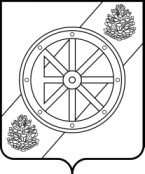 АДМИНИСТРАЦИЯНЯНДОМСКОГО МУНИЦИПАЛЬНОГО ОКРУГААРХАНГЕЛЬСКОЙ ОБЛАСТИУПРАВЛЕНИЯ ФИНАНСОВР А С П О Р Я Ж Е Н И Е от 9 января 2023 г. № 8      г. НяндомаУТВЕРЖДЕНОраспоряжением Управления финансовадминистрации Няндомского муниципального округа Архангельской областиот 9  января 2023 г. № 8Наименование УчредителяНаименование муниципального бюджетного или автономного Учреждения, открывающего счета в Управлении Федерального казначейства по Архангельской области и Ненецкому автономному округуОГРН, ОКТМООГРН, ОКТМОАдрес:Адрес:ИНН/ КППИНН/ КПППлатежные реквизиты:р/с (указывается единый счет бюджета, открытый Управлению финансов администрации Няндомского муниципального округа Архангельской области)Банк: ОТДЕЛЕНИЕ АРХАНГЕЛЬСКБАНКА РОССИИ//УФК по Архангельской области и Ненецкому автономному округу г. АрхангельскБИКК/с (указывается номер единого казначейского счета - ЕКС)Получатель средств:Управление финансов (Наименование Учредителя, л/с Учредителя - получателя средств местного бюджета)Платежные реквизиты:р/с (указывается казначейский счет для осуществления и отражения операций с денежными средствами бюджетных и автономных учреждений, открытый Управлению финансов)Банк: ОТДЕЛЕНИЕ АРХАНГЕЛЬСКБАНКА РОССИИ//УФК по Архангельской области и Ненецкому автономному округу г. АрхангельскБИКК/с (указывается номер единого казначейского счета - ЕКС)Получатель средств:Управление финансов (Наименование муниципального бюджетного или автономного учреждения, л/с муниципального бюджетного или автономного учреждения - получателя субсидии из местного бюджета)Наименование УчредителяНаименование муниципального автономного Учреждения, открывающего счета в кредитной организацииОГРН, ОКТМООГРН, ОКТМОАдрес:Адрес:ИНН/КППИНН/КПППлатежные реквизиты:Наименование учреждения Банка России БИК,Расчетный счетНаименование территориального органа Федерального казначейства, в котором открыт лицевой счетЛицевой счет Учредителя - получателя средств местного бюджетаПлатежные реквизиты:Наименование учреждения Банка России (наименование кредитной организации),БИК, корреспондентский счетРасчетный счет Учреждения Наименование Учредителя Наименование УчредителяНаименование УчрежденияНаименование Учреждения________________    /(подпись)________________(ФИО)________________   /(подпись)________________(ФИО)N п/пМуниципальная услуга или работаМуниципальная услуга или работаМуниципальная услуга или работаМуниципальная услуга или работаМуниципальная услуга или работаМуниципальная услуга или работаМуниципальная услуга или работаМуниципальная услуга или работаПоказатель, характеризующий объем неоказанных муниципальных услуг и невыполненных работПоказатель, характеризующий объем неоказанных муниципальных услуг и невыполненных работПоказатель, характеризующий объем неоказанных муниципальных услуг и невыполненных работПоказатель, характеризующий объем неоказанных муниципальных услуг и невыполненных работНормативные затраты на оказание единицы показателя, характеризующего объем муниципальной услуги или работы, рублей <2>Объем остатка Субсидии, подлежащий возврату в местный бюджет, рублей <3>N п/пуникальный номер реестровой записи <4>наименование <4>наименование <4>показатель, характеризующий содержание муниципальной услуги (работы)показатель, характеризующий содержание муниципальной услуги (работы)показатель, характеризующий содержание муниципальной услуги (работы)показатель, характеризующий условия (формы) оказания муниципальной услуги (выполнения работы)показатель, характеризующий условия (формы) оказания муниципальной услуги (выполнения работы)наименование <4>единица измеренияединица измеренияотклонение, превышающее допустимое (возможное) значение <5>Нормативные затраты на оказание единицы показателя, характеризующего объем муниципальной услуги или работы, рублей <2>Объем остатка Субсидии, подлежащий возврату в местный бюджет, рублей <3>N п/пуникальный номер реестровой записи <4>наименование <4>наименование <4>_____(наименование показателя) <4>_____(наименование показателя) <4>_____(наименование показателя) <4>_____(наименование показателя) <4>____(наименование показателя) <4>наименование <4>наименование <4>код по ОКЕИ <4>отклонение, превышающее допустимое (возможное) значение <5>Нормативные затраты на оказание единицы показателя, характеризующего объем муниципальной услуги или работы, рублей <2>Объем остатка Субсидии, подлежащий возврату в местный бюджет, рублей <3>12334567891011121314Муниципальные услугиМуниципальные услугиМуниципальные услугиМуниципальные услугиМуниципальные услугиМуниципальные услугиМуниципальные услугиМуниципальные услугиМуниципальные услугиМуниципальные услугиМуниципальные услугиМуниципальные услугиМуниципальные услугиМуниципальные услугиМуниципальные услугиРаботыРаботыРаботыРаботыРаботыРаботыРаботыРаботыРаботыРаботыРаботыРаботыРаботыРаботыРаботыИТОГОИТОГОИТОГОИТОГОИТОГОИТОГОИТОГОИТОГОИТОГОИТОГОИТОГОИТОГОИТОГОИТОГОНаименование УчредителяНаименование муниципального бюджетного или автономного Учреждения, открывающего счета в Управлении Федерального казначейства по Архангельской области и Ненецкому автономному округуОГРН, ОКТМООГРН, ОКТМОАдрес:Адрес:ИНН/ КППИНН/ КПППлатежные реквизиты:р/с (указывается единый счет бюджета, открытый Управлению финансов администрации Няндомского муниципального округа Архангельской области)Банк: ОТДЕЛЕНИЕ АРХАНГЕЛЬСКБАНКА РОССИИ//УФК по Архангельской области и Ненецкому автономному округу г. АрхангельскБИКК/с (указывается номер единого казначейского счета - ЕКС)Получатель средств:Управление финансов (Наименование Учредителя, л/с Учредителя - получателя средств местного бюджета)Платежные реквизиты:р/с (указывается казначейский счет для осуществления и отражения операций с денежными средствами бюджетных и автономных учреждений, открытый Управлению финансов)Банк: ОТДЕЛЕНИЕ АРХАНГЕЛЬСКБАНКА РОССИИ//УФК по Архангельской области и Ненецкому автономному округу г. АрхангельскБИКК/с (указывается номер единого казначейского счета - ЕКС)Получатель средств:Управление финансов Архангельской области(Наименование муниципального бюджетного или автономного учреждения, л/с муниципального бюджетного или автономного учреждения - получателя субсидии из местного бюджета)Наименование УчредителяНаименование муниципального автономного Учреждения, открывающего счета в кредитной организацииОГРН, ОКТМООГРН, ОКТМОАдрес:Адрес:ИНН/КППИНН/КПППлатежные реквизиты:Наименование учреждения Банка России,БИК,Расчетный счетНаименование территориального органа Федерального казначейства, в котором открыт лицевой счетЛицевой счет Учредителя - получателя средств местного бюджетаПлатежные реквизиты:Наименование учреждения Банка России (наименование кредитной организации),БИК, корреспондентский счетРасчетный счет УчрежденияНаименование УчредителяНаименование Учреждения <7>___          ________/_________________      (подпись)        (ФИО)______________________/_________________               (подпись)        (ФИО)Наименование УчредителяНаименование муниципального бюджетного или автономного Учреждения, открывающего счета в Управлении Федерального казначейства по Архангельской области и Ненецкому автономному округуОГРН, ОКТМООГРН, ОКТМОАдрес:Адрес:ИНН/ КППИНН/ КПППлатежные реквизиты:р/с (указывается единый счет бюджета, открытый Управлению финансов администрации Няндомского муниципального округа Архангельской области)Банк: ОТДЕЛЕНИЕ АРХАНГЕЛЬСКБАНКА РОССИИ//УФК по Архангельской области и Ненецкому автономному округу г. АрхангельскБИКК/с (указывается номер единого казначейского счета - ЕКС)Получатель средств:Управление финансов (Наименование Учредителя, л/с Учредителя - получателя средств местного бюджета)Платежные реквизиты:р/с (указывается казначейский счет для осуществления и отражения операций с денежными средствами бюджетных и автономных учреждений, открытый Управлению финансов)Банк: ОТДЕЛЕНИЕ АРХАНГЕЛЬСКБАНКА РОССИИ//УФК по Архангельской области и Ненецкому автономному округу г. АрхангельскБИКК/с (указывается номер единого казначейского счета - ЕКС)Получатель средств:Управление финансов (Наименование муниципального бюджетного или автономного учреждения, л/с муниципального бюджетного или автономного учреждения - получателя субсидии из местного бюджета)Наименование УчредителяНаименование муниципального автономного Учреждения, открывающего счета в кредитной организацииОГРН, ОКТМООГРН, ОКТМОАдрес:Адрес:ИНН/КППИНН/КПППлатежные реквизиты:Наименование учреждения Банка России БИК,Расчетный счетНаименование территориального органа Федерального казначейства, в котором открыт лицевой счетЛицевой счет Учредителя - получателя средств местного бюджетаПлатежные реквизиты:Наименование учреждения Банка России (наименование кредитной организации),БИК, корреспондентский счетРасчетный счет УчрежденияНаименование УчредителяНаименование Учреждения___________/_________________ (подпись)        (ФИО)___________/_________________ (подпись)        (ФИО)